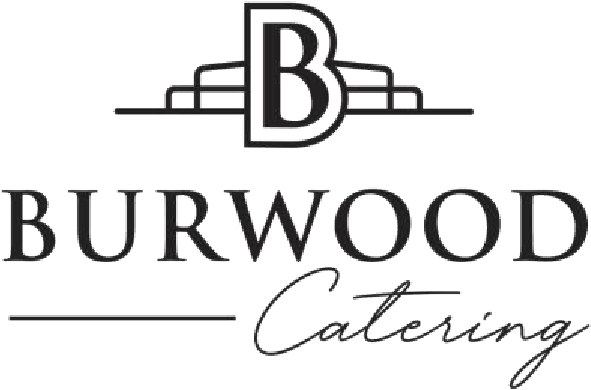 At The Burwood Inn, we aim to make every event the best yet, and we commit the same time, effort and quality when we cater for any occasion at other locations. We can help you chose the most suitable options and quantities, and advise on anything else you might need, whether you are planning a special private event or a corporate get together. We have a comprehensive list of delicious food options and are flexible where possible to adjust to your individual needs. The following dishes are available for events at The Burwood Inn or for external caterings. A minimum food order of $ 500 applies to all external options or to reserve an area in the lounge at The Burwood Inn. CANAPES AND FINGER FOODCheese & garlic pizza bread (v)					24pc	$ 36Shucked Karuah River oysters 	(gf,df)				12pc	$ 48Barbeque pork ribs (gf, df)						25pc	$ 75Cured salmon, ricotta & cucumber bites (gf, df)    			25pc	$ 75Beetroot & labna cheese tartlets (v)	 				25pc	$ 75Southern fried cauliflower w/ harissa mayo (vgn)			25pc	$ 75Pumpkin arancini w/ rocket aioli (v)	 				25pc	$ 80Fried chicken wings w/ chilli mayonnaise (gf, df)			25pc	$ 80Satay chicken skewers (gf, df)						25pc	$ 80Pulled pork sliders, chipotle sauce					25pc	$ 100Southern fried mushroom sliders, chilli mayonnaise (v)		25pc	$ 100Selection of pizzas							5pc	$ 100GRAZING STATIONSChef’s selection of local & imported cheeses				$15/personChef’s selection of 3 housemade mini sandwiches 			$15/personChef’s selection of charcuterie & cold cuts 				$20/personvgn=vegan | v=vegetarian |gf=gluten free |gfo=gluten free option available | df=dairy free   BANQUET DINNER Banquets are rapidly becoming a popular option for sit-down events, creating a relaxed family dinner atmosphere where guests interact whilst sharing a gorgeous meal. This makes the below options a perfect choice for work events, dinner parties and wedding catering. We offer the following choices for groups of more than 10 guests in our restaurant or for 20 or more guests for external caterings. 2 course Banquet menu 			$ 60 per person3 course Banquet menu				$ 75 per personENTRÉE – SHARED CANAPES (CHOOSE 3)Shucked Karuah River oysters			         		 (gf, df)Cured salmon, ricotta & cucumber bites	 			(gf, df) Barbeque pork ribs 						(gf, df)Pumpkin Arancini, Rocket Aioli                                                     	(v)Fried chicken wings, Chilli Mayonnaise				(df, gf)Southern fried cauliflower w/ harissa mayo 			(vgn)	Beetroot & Labna Cheese Tartlets                                                    	(v)	MAIN COURSE (CHOOSE 2)Whole roasted scotch fillet w/ port jus 				(gf)Roasted BBQ chicken in house blend of herbs & spices 		(gf)   Pork knuckles braised in black grape & balsamic	sauce		(gf, df)Whole roasted NZ Snapper in lemon & herb butter 		(gf)Whole braised lamb shoulder w/ jus gras			 (gf)Grilled eggplant & lentil salad w/ harissa mayonnaise  		(gf, vgn) SIDES (CHOOSE 3)Mashed potato & gravy (v)Garden salad & cider vinaigrette (vgn, gf)Green beans in garlic butter (gf)Fries & aioli (gf)DESSERT (ALTERNATE DROP)Hazelnut praline w/ chocolate mousse & orange coulis     	(gf)                        Lemon curd tart w/ raspberry coulis, dried meringue & pistachio crumborCHEF’S SELECTION OF LOCAL & IMPORTED CHEESES		Served with fresh fruit & preserves